Project TimesheetProject TimesheetProject TimesheetProject TimesheetProject TimesheetProject TimesheetProject TimesheetProject TimesheetProject TimesheetCompany[Company Name][Company Name][Company Name][Company Name][Company Name][Company Name][Company Name][Company Name]Consultant[Consultant’s Name or Employee Name][Consultant’s Name or Employee Name][Consultant’s Name or Employee Name][Consultant’s Name or Employee Name][Consultant’s Name or Employee Name][Consultant’s Name or Employee Name][Consultant’s Name or Employee Name][Consultant’s Name or Employee Name]Period04/18/2021 – 04/24/202104/18/2021 – 04/24/202104/18/2021 – 04/24/202104/18/2021 – 04/24/202104/18/2021 – 04/24/202104/18/2021 – 04/24/202104/18/2021 – 04/24/202104/18/2021 – 04/24/2021Projects04/18/202104/19/202104/20/202104/21/202104/22/202104/23/202104/24/2021Project TotalsProjectsSundayMondayTuesdayWednesdayThursdayFridaySaturdayProject TotalsProject A082331017 hoursProject B025.5235017.5 hoursProject C012223010 hoursDaily Total0169.5151011061.5 Note: The numerical value entered refers to the number or hours(e.g., 8 for 8 hours, 8.5 for 8 hours and 30 minutes).Note: The numerical value entered refers to the number or hours(e.g., 8 for 8 hours, 8.5 for 8 hours and 30 minutes).Note: The numerical value entered refers to the number or hours(e.g., 8 for 8 hours, 8.5 for 8 hours and 30 minutes).Note: The numerical value entered refers to the number or hours(e.g., 8 for 8 hours, 8.5 for 8 hours and 30 minutes).Note: The numerical value entered refers to the number or hours(e.g., 8 for 8 hours, 8.5 for 8 hours and 30 minutes).Note: The numerical value entered refers to the number or hours(e.g., 8 for 8 hours, 8.5 for 8 hours and 30 minutes).Note: The numerical value entered refers to the number or hours(e.g., 8 for 8 hours, 8.5 for 8 hours and 30 minutes).Note: The numerical value entered refers to the number or hours(e.g., 8 for 8 hours, 8.5 for 8 hours and 30 minutes).Weekly Total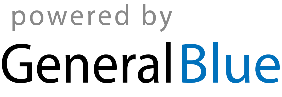 